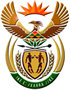 DEPARTMENT: PUBLIC ENTERPRISESREPUBLIC OF SOUTH AFRICANATIONAL ASSEMBLYQUESTION FOR WRITTEN REPLYQUESTION NO.:	PQ 2127QUESTION: 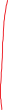     2127. Dr L A Schreiber (DA) to ask the Minister of Public Enterprises: Whether a certain person is currently employed in any state-owned enterprise; if not, what is the position in this regard; if so, (a) on what date was the specified person employed and (b) what is the person's current (i) position and (ii) annual salary package?    REPLY:According to the information received from ALEXKOR Not Applicable(i), (ii) Not ApplicableAccording to the information received from DENELNot Applicable(i), (ii) Not ApplicableAccording to the information received from ESKOM Not Applicable(i), (ii) Not ApplicableAccording to the information received from SAFCOL Not Applicable(i), (ii) Not ApplicableAccording to the information received from SAANot Applicable(i), (ii) Not ApplicableAccording to the information received from TRANSNET Not Applicable(i), (ii) Not ApplicableRemarks:      				Reply: Approved / Not ApprovedKgathatso Tlhakudi			Pravin Gordhan, MP		Director-General	    		Minister of Public EnterprisesDate:					Date: